CARÁCTERÍSTICAS DE LAS IMPRESORAS LÁSER COLOR: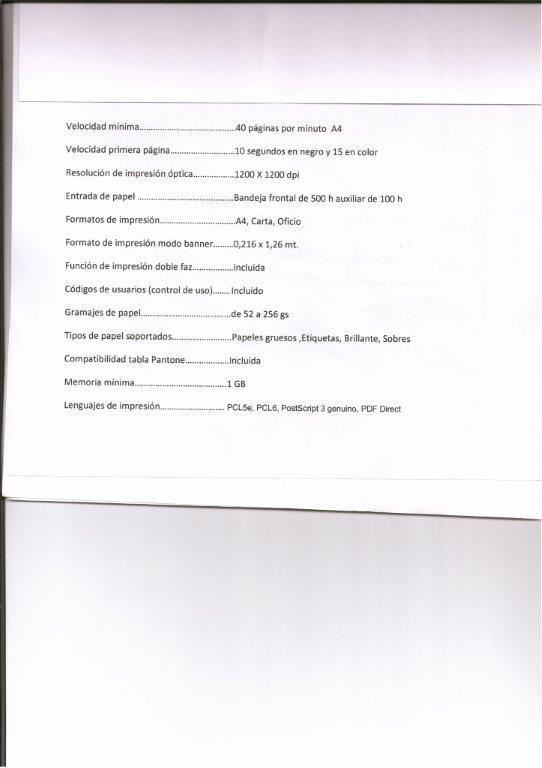 Conectividad……. 10BASE-T/100BASE-Tx/1000BASE-T, USB2.0, SD CardOpcional:HDD mínima 320 GB para funciones de seguridadImpresión en láminas de sílice, del formato de la credencial.----------------------------------------------------------------------------------------------------------------